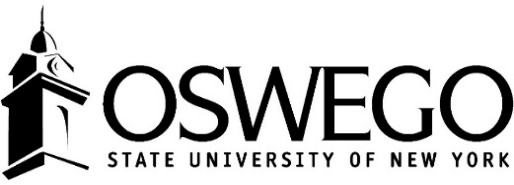 Completer Impact Study – Fall 2019/Spring 2020A case study was implemented to determine the impact of SUNY Oswego’s School of Education program completers on student learning (CAEP 4.1), as well as to gather direct observations of completers’ application of professional knowledge, skills, and dispositions (CAEP 4.2) in urban, rural, and suburban schools. Ten participants from six teacher education programs were recruited for the study and were interviewed, observed teaching, and whose teaching was rated using Danielson Framework for Teaching Rubric (2013). Data analysis showed that SUNY Oswego program completers were rated as proficient in all areas assessed, and qualitative data described how completers were effectively contributing to P-12 student learning. Moreover, participants were observed using teaching methods anchored in the School of Education’s Conceptual Framework, including teaching for social justice. A summary of the study can be found at https://www.oswego.edu/education/sites/www.oswego.edu.education/files/1._completer_impact_study_1.pdfCompleter Ratings for Danielson Framework Domain 1: Planning and Preparation Note. 1 = Unsatisfactory; 2 = Basic;; 3 = Proficient; 4 = Distinguished Completer Ratings for Danielson Framework Domain 2: Classroom Environment  Note. 1 = Unsatisfactory; 2 = Basic; 3 = Proficient; 4 = Distinguished Completer Ratings for Danielson Framework Domain 3: InstructionNote. 1 = Unsatisfactory; 2 = Basic; 3 = Proficient; 4 = Distinguished Completer Ratings for Danielson Framework Domain 4: Professional ResponsibilityNote. 1 = Unsatisfactory; 2 = Basic; 3 = Proficient; 4 = Distinguished Domain 1: Planning and Preparation (N = 10)Domain 1: Planning and Preparation (N = 10)Domain 1: Planning and Preparation (N = 10)Domain 1: Planning and Preparation (N = 10)Domain 1: Planning and Preparation (N = 10)Domain 1: Planning and Preparation (N = 10)Domain 1: Planning and Preparation (N = 10)Demonstrating Knowledge of Content and PedagogyDemonstrating Knowledge of StudentsSetting Instructional OutcomesDemonstrating Knowledge of ResourcesDesigning Coherent InstructionDesigning Student AssessmentsDomain 1 
Average Rating3334433.333333333.004444444.003222432.673432333.003434333.332343232.834444444.004444444.004333333.17Overall AverageOverall Average3.33Domain 2: The Classroom Environment (N = 10)Domain 2: The Classroom Environment (N = 10)Domain 2: The Classroom Environment (N = 10)Domain 2: The Classroom Environment (N = 10)Domain 2: The Classroom Environment (N = 10)Domain 2: The Classroom Environment (N = 10)Creating an Environment of Respect and RapportEstablishing a Culture for LearningManaging Classroom ProceduresManaging Student BehaviorOrganizing Physical SpaceDomain 2 
Average Rating333333.00444444.00444444.00444333.60433343.40434443.80344443.80444444.00444444.00333333.00Overall Average3.66Domain 3: Instruction (N = 10)Domain 3: Instruction (N = 10)Domain 3: Instruction (N = 10)Domain 3: Instruction (N = 10)Domain 3: Instruction (N = 10)Domain 3: Instruction (N = 10)Communicating with StudentsUsing Questions and Discussion TechniquesEngaging Students in Learning Using Assessments in InstructionDemonstrating Flexibility and ResponsivenessDomain 3 
Average Rating334333.20444444.00444444.00433243.20433343.40344343.60322342.80434443.80334343.40333333.00Overall Average3.44Domain 4: Professional Responsibility (N = 10)Domain 4: Professional Responsibility (N = 10)Domain 4: Professional Responsibility (N = 10)Domain 4: Professional Responsibility (N = 10)Domain 4: Professional Responsibility (N = 10)Domain 4: Professional Responsibility (N = 10)Domain 4: Professional Responsibility (N = 10)Reflecting on TeachingMaintaining Accurate RecordsCommunica-ting with FamiliesParticipating in the Professional CommunityGrowing and Developing ProfessionallyShowing Profession-alismDomain 4
Average Rating:3333333.003333443.334444444.003333343.173334443.503N/A34343.403444333.504444444.0044N/AN/A444.003333333.00Overall AverageOverall Average3.47